St. Mary of Sorrows and Holy Spirit ChurchGeorgetown Homeless MinistryThursday, Nov 19, 2015 3:30p.m.-7:30p.m.Please turn this form into Nick Jacobson (SMOS) or Kate Kelly (HS) by Nov 17th. When:			Thursday, Nov 19th 3:30-7:30p.m.What:			We will head into Georgetown and walk up and down M Street 			looking for homeless men and women to bring to dinner. 				Around 6:30 we will all reconvene at Chipotle and have dinner 			together before heading back to Woodson.Who:			This event is open to all teens grades 9-12. Although we will 				be leaving from Woodosn, you do not need to b a Woodson 				student ot attend!Transportation:	We will depart from and return to Woodson High School. Transportation will be provided. Please meet in front of the high school's main entrance.What to bring:	Money to buy dinner for someone else and yourself ($15)Questions? 	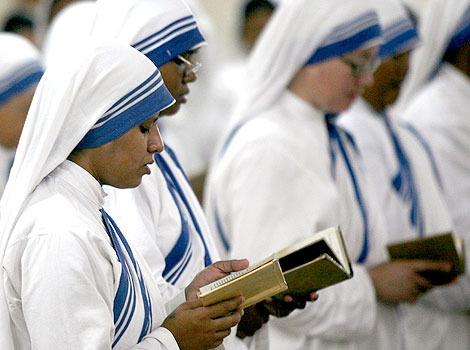 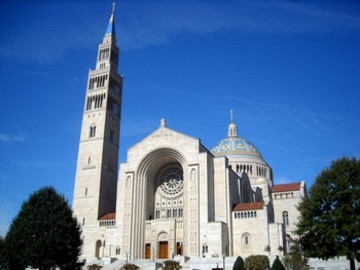 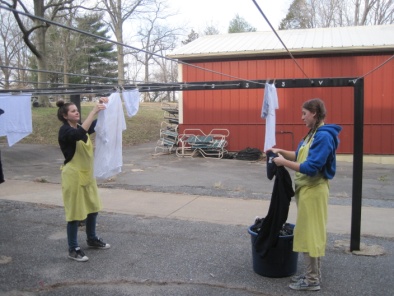 Call Nick (SMOS): (410) 259-9753Call Kate (HS): (703) 268-0460 -------------------------------------------------------------------------------------------------------------------------------Cut here – save top portion for your information.____ 	Yes! My teen(s) ______________________________________________________ has my permission to attend the Georgetown Homeless Minsitry as described above.____ 	I would love to help drive/chaperone this event (we need drivers)!____ 	I have a Registration/Liability form on file in the Youth office of (circle one): St. Mary of Sorrows Catholic ChurchHoly Spirit Catholic ChurchParent’s Signature:____________________________________________________________ Best Phone number to reach you at during this event:______________________________ 